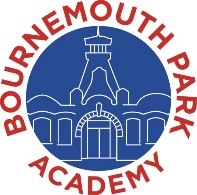 Higher Level Teaching Assistant - HLTABournemouth Park Academy, Bournemouth Park Road, Southend on Sea, Essex SS2 5JNTel: 01702 468046  Fax: 01702 603184Email: office@bournemouthpark.southend.sch.ukWebsite: www.bournemouthparkacademy.co.uk Principal: Mr W BroganWe are looking to appoint a Higher Level Teaching Assistant to work with our teaching team to raise the learning and attainment of our pupils. From January 2022 we are keen to appoint a high quality and enthusiastic professional who is keen to go the extra mile for our children at Bournemouth Park Academy.The role of the successful candidate involves working across KS1 and KS2 undertaking whole class teaching cover as well as small group interventions.If you would like to be part of our dedicated team which aims to provide an engaging, friendly and thriving learning environment, then we would very much like to hear from you.Bournemouth Park Academy is an Ofsted rated ‘Good’ school and our focus is to ensure all of our learners are successful during their primary journey.We welcome applications from practitioners who:Have a relevant teaching qualification, meet the National Higher Level Teaching Assistant Standards, or have an equivalent HLTA qualification.  If candidates do not currently have the HLTA qualification they must be willing to enrol on the course as soon as possible.Have a diverse set of skills which will enable you to be flexible working in the classroomBe passionate about teaching and learningBe able to work creatively and strategically and collaborate with teachersBe an innovative and reflective practitioner who is keen to learnBe positive, with a ‘can do’ attitudeBe committed to improving the life chances of every childHave experience of working across KS1 & KS2Have excellent classroom skills including high expectations and a commitment to challenging every learner through an exciting and inspiring curriculumHave outstanding interpersonal skills that motivate and inspire children to achieve their very bestHave good interpersonal skills and be able to work effectively as part of a teamBe able to contribute to the wider life of the academyWe can offer you:The opportunity to be part of a Ofsted graded ‘Good’ schoolTo work in a large three form entry school, with a diverse, friendly and supportive community of staff and childrenTo be supported by an enthusiastic and dedicated team committed to improvement, professional development and equality for all staff.Visits to the academy are warmly invited.  Please contact the academy office to make an appointment by telephone or email.Bournemouth Park Academy is committed to safeguarding and promoting the welfare of children and young people and expects all staff and volunteers to share this commitment.  C.Vs will only be considered where accompanied by the school’s application form.Interviews will be held Friday 10th December 2021.This post will require an enhanced disclosure from the Disclosure & Barring Service.